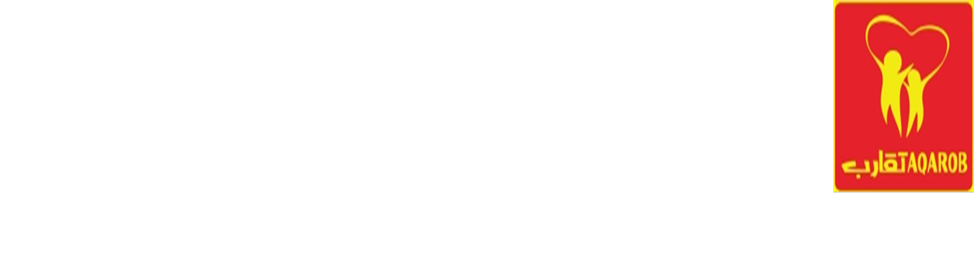 مدارس تقارباللغة العربية /ورقة عمل للصف الخامسإن وأخواتها الاسم :...........................                                       التاريخ :........................                  إن وأخواتها                 هي حروف ناسخة تدخل على المبتدأ والخبر ,فتنصب هذه الحروف المبتدأ ويسمى اسمها وترفع الخبر ويسمى خبرها مثال : إن المطرَ غزيرٌالمطرَ : اسم إن منصوب وعلامة نصبه الفتحة غزيرٌ: خبر إن مرفوع وعلامة رفعه الضمة أخوات إنَّ :_______________ولكل من هذه الحروف معنى يفيده في الجملة ،وذلك كما يلي :إن،أن : تفيدان التوكيد  (إن زيدًا مجتهدٌ)كأنَّ: تفيد التشبيه (كأن العلمَ نورُ )لكنَّ: تفيد الاستدراك ( النحو سهل لكنَّ قواعدَه متشعبةٌ)ليت :  تفيد التمني ( ليت الأمةَ متحدةٌ)لعلَّ: تفيد الترجي والتوقع ( لعل الفرجَ قريبٌ )السؤال الأول : أكمل الجمل الاّتية بكتابة الحرف الناسخ المناسب في الفراغ 1_  ................... الجملَ صبورٌ2_ علمتُ .................. الامتحانَ قريبٌ3_ .................. الندمَ نافعٌ4_ النجاح جميل .........................الوصولَ إاليه بحاجة إلى كفاح السؤال الثاني : اقرأ الجمل الاّتية ،ثم حدد اسم الحرف الناسخ وخبره في كل جملة :السؤال الثالث : استخدم الحروف الناسخة الاّتية في جمل من إنشائك :إنَّ:...............................................................................ليت :..............................................................................لعلَّ:....................................................................................كأن :.......................................................................................اسم إنَّخبر إنَّإنَّ الجنودَ شجعان إنَّ الطفلَ رقيقُ القلب لعل الدعاءَ مستجابٌليت الحياةَ سهلةٌ